ภาพกิจกรรม โครงการจิตอาสา ทำความดีด้วยหัวใจ “ปลูกต้นไม้เฉลิมพระเกียรติ                                          พระบาทสมเด็จพระปรเมนทรรามาธิบดีศรีสินทรมหาวชิราลงกรณ์ พระวชิรเกล้าเจ้าอยู่หัว”เนื่องในโอกาสมหามงคลวันเฉลิมพระชนมพรรษา ๗๐ พรรษาวันที่ ๒๘ กรกฎาคม ๒๕๖๕ ณ หนองน้ำหนองคลองโดน บ้านหนองทุ่ม หมู่ที่ ๓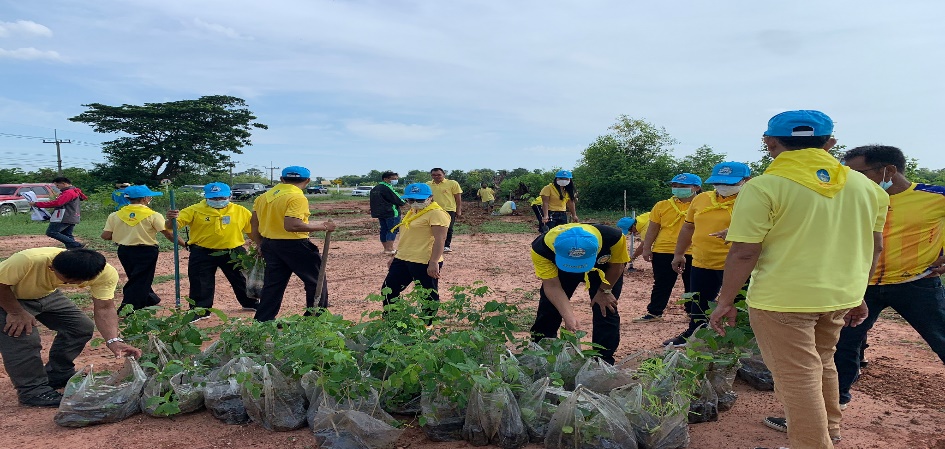 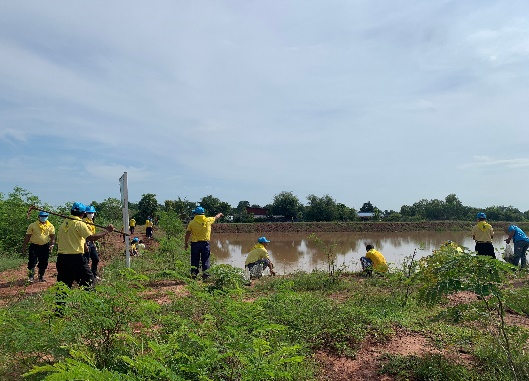 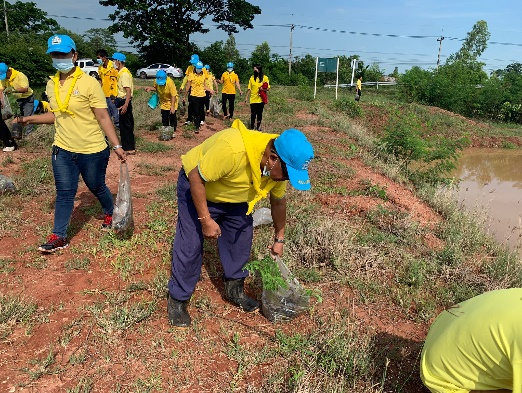 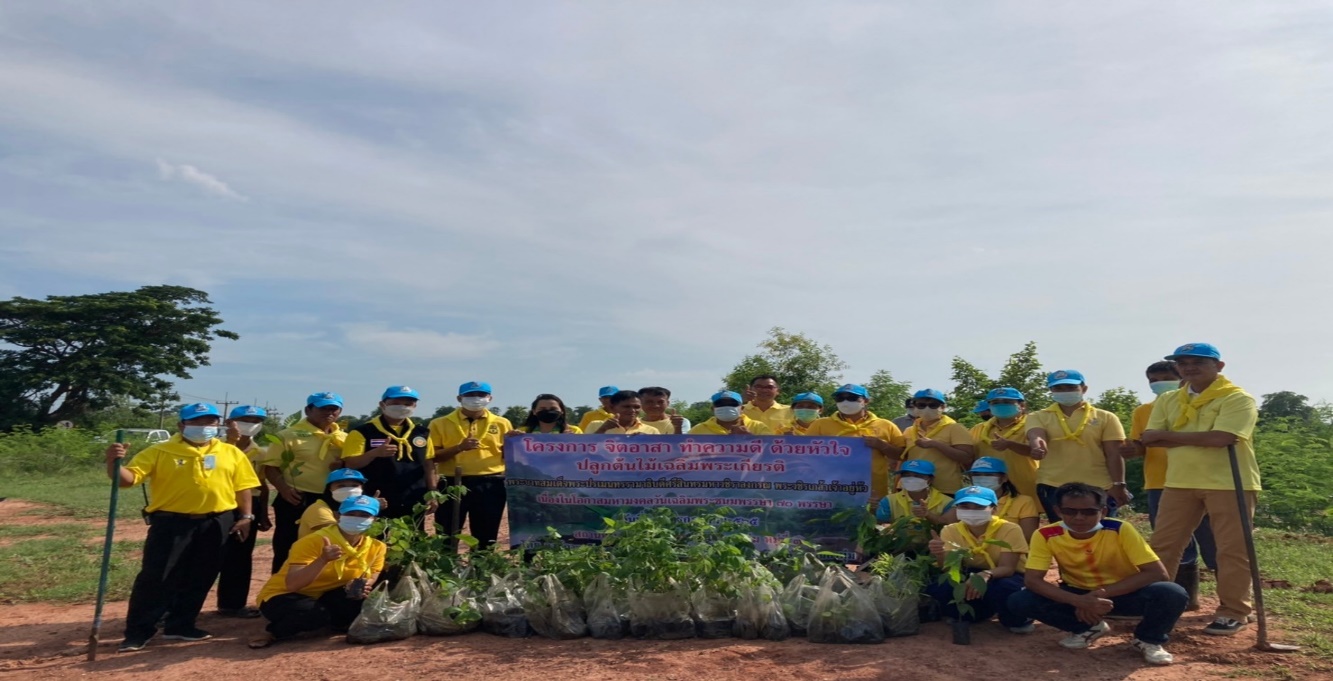 